A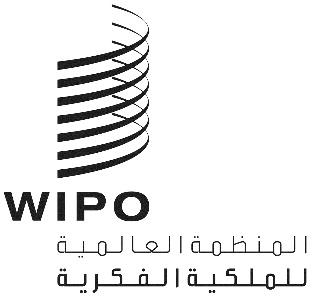 H/LD/WG/9/8الأصل: بالإنكليزيةالتاريخ: 17 شباط/فبراير 2022الفريق العامل المعني بالتطوير القانوني لنظام لاهاي بشأن التسجيل الدولي للتصاميم الصناعيةالدورة التاسعةجنيف، من 14 إلى 16 ديسمبر 2020التقريرالذي اعتمده الفريق العامل اجتمع الفريق العامل المعني بالتطوير القانوني لنظام لاهاي بشأن التسجيل الدولي للتصاميم الصناعية (المشار إليه فيما يلي بعبارة "الفريق العامل") في جنيف في 14 و15 ديسمبر 2020.وكان أعضاء اتحاد لاهاي التالية أسماؤهم ممثلين في الدورة: المنظمة الأفريقية للملكية الفكرية (OAPI)، البوسنة والهرسك، كندا، الدانمرك، الاتحاد الأوروبي، فنلندا، فرنسا، ألمانيا، هنغاريا، إسرائيل، إيطاليا، اليابان، قيرغيزستان، ليتوانيا، المكسيك، منغوليا، النرويج، عمان، بولندا، جمهورية كوريا، جمهورية مولدوفا، رومانيا، الاتحاد الروسي، صربيا، سلوفينيا، إسبانيا، سويسرا، تونس، تركيا، المملكة المتحدة، الولايات المتحدة الأمريكية، فييت نام (32).وكانت الدول التالية ممثَّلة بصفة مراقب: الجزائر، أستراليا، بنغلاديش، بيلاروس، البرازيل، الصين، كولومبيا، كوستاريكا، السلفادور، إثيوبيا، الهند، العراق، جامايكا، الأردن، كازاخستان، الكويت، ليسوتو، مدغشقر، باكستان، بنما، الفلبين، المملكة العربية السعودية، تايلاند، ترينيداد وتوباغو، أوزبكستان، فانواتو، زيمبابوي (27).وشارك بصفة مراقب ممثلو كل من: "1" فلسطين (1)؛ "2" الرابطة الآسيوية لوكلاء البراءات (APAA)، جمعية المناطق السويسرية الناطقة بالفرنسية للملكية الفكرية (AROPI)، مركز الدراسات الدولية للملكية الفكرية (CEIPI)، جمعية الاتحادات الأوروبية للعاملين في مجال العلامات التجارية (ECTA)، والجمعية الدولية لحماية الملكية الفكرية (AIPPI)، الرابطة الدولية للعلامات التجارية (INTA)، الجمعية اليابانية للملكية الفكرية (JIPA)، الجمعية اليابانية لوكلاء البراءات (JPAA)، جمعية MARQUES – جمعية مالكي العلامات التجارية الأوروبيين (9).وترد قائمة المشاركين (الوثيقة H/LD/WG/9/INF/4 Prov.2) في المرفق الثاني لهذه الوثيقة.البند 1 من جدول الأعمال: افتتاح الدورةافتتح السيد دارين تانغ المدير العام للمنظمة العالمية للملكية الفكرية (الويبو) الدورة التاسعة للفريق العامل ورحب بالمشاركين.وأشار المدير العام إلى أن الجائحة سرّعت الانتقال إلى استخدام الاتصالات الرقمية، إذ يتم حاليا إرسال 96 في المائة من جميع إخطارات لاهاي إلكترونيًا. وضمن هذا الإطار، أثنى المدير العام على جمعية اتحاد لاهاي للقرار الذي اتخذته قبل شهرين فقط والذي يقضي بجعل توفير عنوان البريد الإلكتروني مطلبًا إلزاميًا لمودعي الطلبات والمالكين الجدد والممثلين. ويضمن هذا التعديل إمكانية التواصل مع مستخدمي نظام لاهاي في هذه الأوقات الصعبة.وتطرق المدير العام إلى عمليات الانضمام الأخيرة إلى نظام لاهاي، فأشار إلى أن اتحاد لاهاي قد اكتسب بعض الأعضاء الجدد منذ أن اجتمع الفريق العامل في المرة الأخيرة، لا سيما فييت نام وساموا وإسرائيل والمكسيك. وأضاف أنه، بفضل عمليات الانضمام الأخيرة هذه، أصبح اتحاد لاهاي يتألّف حاليا من 74 عضوا، يغطون 91 ولاية قضائية وطنية. وبالإضافة إلى ذلك، أصبحت سورينام عضوا في وثيقة 1999 بعد أن كانت عضوًا في وثيقة 1960 فقط، مما جعل نظام لاهاي يقترب من الهدف المتمثل في أن يحكمه قانون واحد. وأعرب المدير العام عن تطلعه إلى انضمام المزيد من البلدان والمنظمات الحكومية الدولية المؤهلة إلى وثيقة 1999 في المستقبل القريب. وأشار إلى ضرورة التركيز على دعم استخدام نظام لاهاي ورفع عدد الأعضاء لتعزيز مكانة هذا النظام باعتباره النظام المفضل للحماية الدولية للتصاميم الصناعية.وانتقل المدير العام إلى جدول أعمال الفريق العامل، مشيراً إلى أن الأمانة أعدت وثيقتين تتعلقان بتوسيع نظام اللغات بناءً على طلب الفريق العامل في دورته السابقة. ولكن، استجابةً لآراء الأعضاء الأخيرة التي مفادها أن الشكل الهجين لن يكون مناسباً لإجراء مناقشة متعمقة حول هذه المسألة، تم حذف البند المذكور من جدول أعمال هذه الدورة. وأشار إلى أن المكتب الدولي للويبو على أهب الاستعداد لإكمال المناقشات عندما يصبح الأعضاء جاهزين لذلك.وأشار المدير العام إلى أن جائحة كوفيد-19 والتدابير المتخذة من جرائها قد أدت إلى اضطرابات عديدة طالت مستخدمي نظام لاهاي ومن المحتمل أن يستمر هذا الوضع لبعض الوقت في مختلف أنحاء العالم. ومن أجل معالجة مثل هذه الصعوبات في المستقبل بفعالية أكبر، تضمّن جدول الأعمال اقتراحًا لتعديل اللائحة التنفيذية المشتركة لوثيقة 1999 ووثيقة 1960 لاتفاق لاهاي فيما يتعلق بعذر التأخر في مراعاة المُهل بهدف تزويد مستخدمي نظام لاهاي بضمانات كافية، لا سيما في حالات القوة القاهرة. وأشار المدير العام إلى أنه تم التوصية باعتماد تعديلات مماثلة على اللوائح التنفيذية لمدريد ولشبونة من قبل الفرق العاملة المعنية.وأشار المدير العام إلى أن جدول الأعمال يتضمن أيضًا مقترحات لجعل نظام لاهاي أكثر جاذبية للمستخدمين. ولهذه الغاية، تمّ دعوة الفريق العامل إلى النظر في اقتراح بتمديد فترة النشر العادية من ستة أشهر إلى 12 شهرًا.ويمكن الاطلاع على الملاحظات الافتتاحية الكاملة للمدير العام على الموقع الإلكتروني التالي: https://www.wipo.int/edocs/mdocs/hague/en/h_ld_wg_9/h_ld_wg_9_opening_remarks.pdfالبند 2 من جدول الأعمال: انتخاب الرئيس ونائبَي الرئيسانتُخبت السيدة أنغار أويون (منغوليا) بالإجماع رئيسةً للفريق العامل، والسيد سييونغ بارك (جمهورية كوريا) والسيد ديفيد ر. جيرك (الولايات المتحدة الأمريكية) بالإجماع نائبين للرئيسة.وتولى السيد هيروشي أوكوتومي (الويبو) مهام أمين الفريق العامل.البيانات العامةتحدث وفد بيلاروس باسم مجموعة بلدان آسيا الوسطى والقوقاز وأوروبا الشرقية (CACEEC)، وأعرب عن امتنانه للمجموعات الإقليمية الأخرى لما أبدته من مرونة في دعم اقتراحه بمراجعة جدول الأعمال قبل الدورة.البند 3 من جدول الأعمال: اعتماد جدول الأعمالاعتمد الفريق العامل مشروع جدول الأعمال (الوثيقة H/LD/WG/9/1 Prov. 3) دون تغيير.البند 4 من جدول الأعمال: اعتماد مشروع تقرير الدورة الثامنة للفريق العامل المعني بالتطوير القانوني لنظام لاهاي بشأن التسجيل الدولي للتصاميم الصناعيةاستندت المناقشات إلى الوثيقة H/LD/WG/8/9 Prov..واعتمد الفريق العامل مشروع التقرير (الوثيقة H/LD/WG/8/9 Prov.) دون تغيير.البند 5 من جدول الأعمال: اقتراح تعديلات على اللائحة التنفيذية المشتركةاقتراح تعديلات على القاعدة 17.استندت المناقشات إلى الوثيقتين H/LD/WG/9/2 و.H/LD/WG/9/2 CORR.وعرضت الأمانة الوثيقة H/LD/WG/9/2 التي تحتوي على اقتراح بتعديل القاعدة 17 وتمديد فترة النشر العادية الحالية البالغة ستة أشهر إلى 12 شهرًا. وأشارت الأمانة إلى أنه تم تصحيح خطأ مطبعي بسيط في الوثيقة .H/LD/WG/9/2 CORR في جميع اللغات باستثناء النسخة الإسبانية.وأشارت الأمانة إلى أنه تم تقديم هذا الاقتراح خلال الدورة الأخيرة للفريق العامل. ورغم حصول هذا الاقتراح على تأييد كبير من قبل الفريق العامل، طلب هذا الأخير من المكتب الدولي التشاور مع مجموعات المستخدمين بشأن هذا الاقتراح وتقديم تقرير عن النتائج التي توصل إليها في الدورة التالية. وبناءً على ذلك، تم إرسال استبيان إلى المنظمات غير الحكومية التي تمثل مستخدمي نظام لاهاي في يونيو 2020. وأرسلت الأمانة أيضًا الاستبيان إلى مكاتب جميع الأطراف المتعاقدة ودعتهم إلى التواصل مع مجموعات المستخدمين المحليين لكي تتمكن هذه المجموعات أيضًا من المشاركة في هذا الاستبيان. وتلقت الأمانة 17 ردا على الاستبيان.وأوضحت الأمانة أن الاستبيان طلب من كل منظمة توضيح موقفها بشأن تمديد فترة النشر العادية إلى 12 شهرًا وإذا كانت تؤيد ذلك الاقتراح أم لا، بالإضافة إلى ابداء رأيها بشأن إمكانية التماس نشر مبكّر في أي وقت قبل انقضاء فترة النشر العادية. وأيدت غالبية الردود بشدة اقتراح تمديد فترة النشر العادية في حال تم توفير إمكانية التماس نشر مبكّر في نفس الوقت. ولذلك، أعد المكتب الدولي الوثيقة H/LD/WG/9/2 مع التعديلات المقترحة على القاعدة 17، بالإضافة إلى الحكم الانتقالي المقترح إضافته إلى القاعدة 37.وأشار وفد النرويج أن قانونه الوطني ينص على فترة تأجيل تبلغ مدتها ستة أشهر. وبما أن التعديل المقترح لا يسمح بالتحفظات، قد يتطلب هذا الاقتراح تغييراً في القانون الوطني. وأوضح الوفد أنه يعتبر نظام منح الحماية السريع مناسبا. إذ تتطلب إجراءات الفحص أقل من ستة أشهر، ولم يكن من الممكن الحفاظ على سرية التصاميم لفترة أطول من ذلك. وقد يؤدي التمديد المقترح لفترة النشر العادية إلى تأخير غير ضروري لعملية التسجيل بأكملها، على الرغم من أن الاقتراح يسمح بالتماس نشر مبكّر. وأقر الوفد بأن فترة السرية الطويلة قد تكون مفيدة للعديد من المستخدمين. ورغم ذلك، يمكن أن يؤدي هذا الأمر إلى إضعاف مصداقية نظام التصاميم بالنسبة لأطراف ثالثة لا تعرفه جيدا. وقد يؤثر ذلك سلبا على الترويج للابتكار وعلى استخدام نظام التصاميم للحصول على الحقوق. ولذلك، أشار الوفد إلى أنه لا يؤيد الاقتراح الحالي.وشكرت وفود كندا واليابان والاتحاد الروسي وسويسرا والولايات المتحدة الأمريكية الأمانة على إجراء الدراسة الاستقصائية، واستناداً إلى الردود الواردة من المستخدمين، أعربت عن تأييدها للتعديلات المقترحة. و بناءً على خبرته في هذا المجال، أشار وفد الولايات المتحدة الأمريكية أن حالة التقنية الصناعية السابقة لا تشكل عادة سببًا للرفض.وأعرب وفد جمهورية كوريا عن دعمه للتعديل المقترح الذي قد يساهم في تعزيز مرونة نظام لاهاي وسهولة استخدامه. وشدد الوفد على أهمية ضمان إمكانية التواصل باستخدام الوسائل الإلكترونية بين المكتب الدولي والأطراف المتعاقدة. وذكر أن قيام المكتب الدولي بتوفير نسخ سرية للمكاتب يمكن أن يضمن جودة عمليات الفحص التي تتولاها المكاتب وأن يقلل من حالة عدم اليقين المحتملة خلال فترة السرية الممتدة.وأشار وفد المملكة المتحدة إلى أنه أثار خلال الدورة الماضية بعض المخاوف بشأن تمديد فترة النشر إلى 12 شهرًا لا سيما أن ذلك الأمر قد يؤدي إلى تقليل الخيارات المتاحة أمام مودعي الطلبات لمواجهة الاعتراضات الموضوعية المقدمة من المكاتب الوطنية خلال فترة السماح البالغة 12 شهرًا.  وأضاف ان الاقتراح الحالي الذي يسمح بالتماس نشر مبكّر يساهم في معالجة هذه المخاوف؛ ورغم ذلك، أعرب الوفد عن اعتقاده بأنه يجب أن يقوم المكتب الدولي بتوفير إرشادات إضافية للمودعين بشأن هذه المسألة، وتحذيرهم من العواقب المحتملة لنشر الطلب وفحصه بعد انتهاء فترة السماح.وخلال دورة الفريق العامل، قدم وفد الصين بيانا إلى المكتب الدولي أعرب فيه عن دعمه للتعديلات المقترحة، مشيرا إلى أن الاقتراح يتماشى مع الخصائص الودية والمرنة لنظام لاهاي وأنه كان أكثر ملاءمة للمودعين بشكل عام.وأعرب ممثل الجمعية اليابانية للملكية الفكرية (JIPA) وممثل الجمعية اليابانية لوكلاء البراءات (JPAA) عن تأييدهما للتعديلات المقترحة. وأضاف ممثل الجمعية اليابانية لوكلاء البراءات أن الاقتراح يلبي توقعات المستخدمين فيما يتعلق بالحفاظ على سرية التصاميم لأطول فترة ممكنة وأشار أن التعديلات ستسهل استخدام نظام لاهاي.وأشار وفد النرويج إلى مخاوفه التي أعرب عنها في وقت سابق، لكنه ذكر أنه لن يعرقل تأييد الاقتراح في حال أرادت الأغلبية ذلك وسيسهل عملية التوصل إلى توافق في الآراء بشأن هذا الاقتراح.وخلصت الرئيسة إلى أن الفريق العامل وافق على اقتراح تعديل القاعدتين 17 و37 من اللائحة التنفيذية المشتركة، على النحو المبين في المرفق الثاني للوثيقة H/LD/WG/9/2، وعلى تقديم ذلك الاقتراح إلى جمعية اتحاد لاهاي لاعتماده، وأن يكون التاريخ المقترح لدخوله حيز النفاذ هو 1 يناير 2022.اقتراح تعديلات على القاعدة 5 من اللائحة التنفيذية المشتركةاستندت المناقشات إلى الوثيقتين H/LD/WG/9/3 Rev. وH/LD/WG/9/6.وعرضت الأمانة الوثيقة .H/LD/WG/9/3 Rev التي تحتوي على اقتراح بتعديل القاعدة 5. وأوضحت الأمانة أن القاعدة 5 الحالية تنص على إمكانية تقديم عذر في حال التأخر في مراعاة المُهل المحددة لتوجيه التبليغات إلى المكتب الدولي. ورغم ذلك، يبدو أن الحُكم الحالي مُقيّد جدا، وينبغي تعديله ليتماشى بشكل أفضل مع الوضع الراهن الناجم عن الجائحة أو مع الأحداث المماثلة في المستقبل. ولذلك، بعد إصدار حكم مماثل في اللائحة التنفيذية لمعاهدة التعاون بشأن البراءات، تم اقتراح إعادة صياغة القاعدة 5 بحيث تتضمن حكم عام يسمح بوقف الإجراءات في حال لم يتمكن المودعون وأصحاب التسجيلات والممثلون والمكاتب من الالتزام بالمُهل المحددة لأسباب القوة القاهرة ويجب أن يشمل هذا الحكم أيضاً المشاكل التي قد تطرأ على خدمات البريد ومؤسسات البريد الخاصة وخدمات التواصل الإلكتروني، بسبب ظروف خارجة عن إرادة الطرف المعني. وينبغي أن ينطبق الحكم الجديد المقترح أيضًا على أي إجراء يُتخذ أمام المكتب الدولي تم تحديد مهلة زمنية له في اللائحة التنفيذية المشتركة، مثل الرد على خطاب مخالفة، أو دفع رسوم، أو إرسال إخطار بالرفض من قبل مكتب ما.وأضافت الأمانة أن التعديلات المقترحة ستكون مفيدة لمستخدمي نظام لاهاي لأن اللائحة التنفيذية المشتركة ستوفر لهم ضمانة معادلة لتلك المتاحة لمستخدمي معاهدة التعاون بشأن البراءات. وقد تمت مناقشة اقتراحات مماثلة خلال دورتي فريقي مدريد ولشبونة العاملين اللتين انعقدتا في عام 2020 واستند نص التعديلات المقترحة على القاعدة 5 إلى حد كبير إلى النص الذي اتفق فريقا مدريد ولشبونة العاملان على التوصية باعتماده من قبل جمعيتيهما.وأشارت الأمانة إلى أنها تلقت اقتراحا خطيا لمزيد من التعديلات على القاعدة 5 من وفد الولايات المتحدة الأمريكية.وخلال دورة الفريق العامل، قدم وفد الصين بيانًا أعرب فيه عن تأييده للتعديلات المقترحة، مشيرًا إلى أن الاقتراح يأخذ في الاعتبار الاضطرابات الناجمة عن جائحة كوفيد-19 وسيوفر نفس سبل الانتصاف الواردة في اللائحة التنفيذية لمعاهدة التعاون بشأن البراءات لمستخدمي نظام لاهاي، وذلك من خلال التخفيف من الشروط الرسمية المطلوبة لتطبيق وقف الإجراءات في حال عدم الالتزام بمهلة زمنية ما، الأمر الذي سيسهل استخدام النظام.وعرض وفد الولايات المتحدة الأمريكية الوثيقة H/LD/WG/9/6 التي تحتوي على مزيد من التعديلات على القاعدة 5. وأوضح الوفد أن التعديل الإضافي الأول المقترح هو حذف القاعدة 5 (5) الحالية أي القاعدة 5 (3) المقترحة في الوثيقة .H/LD/WG/9/3 Rev والتي تتناول الدفعة الثانية من رسم التعيين الفردي. وذكر أن القاعدة 5 (1) المقترحة تغطي فقط عدم التقيد بـ"مهلة زمنية محددة في اللائحة التنفيذية"، ولم يتم تحديد مهلة زمنية للدفعة الثانية من رسم التعين الفردي في اللائحة التنفيذية. وبالتالي، يمكن حذف هذه الفقرة الفرعية التي لا حاجة إليها.  وكان الاقتراح الإضافي الثاني هو إدراج فقرة جديدة تُوضّح أن المكتب الدولي يمكنه التخلي عن شرط تقديم برهان وفي هذه الحالة يمكن للطرف المعني تقديم بيان بدلاً من ذلك البرهان. ويبدو أن القاعدة 5 المقترحة، الواردة في الوثيقة .H/LD/WG/9/3 Rev، تتطلب تقديم البراهين في جميع الحالات. وتهدف الفقرة الثانية الجديدة المقترحة إلى توضيح أنه يمكن التخلي عن شرط تقديم برهان في حالات الطوارئ البديهية مثل تفشي الوباء على نطاق واسع (جائحة كوفيد-19)، ويمكن قبول بيان بدلاً من البرهان. وأضاف الوفد أنه تمت مناقشة هذا المبدأ في الدورة الأخيرة للفريق العامل لمعاهدة التعاون بشأن البراءات في أكتوبر 2020. أما الاقتراح الثالث فهو إضافة كلمة "وباء" في الفقرة (1)، وقد تمت مناقشته أيضا في الدورة الأخيرة للفريق العامل لمعاهدة التعاون بشأن البراءات وحصل على التأييد بشكل عام.ووافقت الأمانة على الحذف المقترح للفقرة المتعلقة بالدفعة الثانية من رسم التعيين الفردي، وطلبت رأي الوفود الأخرى بشأن إدراج مصطلح "وباء" في الفقرة (1). وفيما يتعلق بالفقرة (2) الجديدة المقترحة، أكدت الأمانة أن المكتب الدولي أعلن التخلي عن شرط تقديم البراهين ضمن إطار هذه القاعدة عندما أصبح معروفًا على نطاق واسع أن جائحة كوفيد-19 أدت إلى انقطاع خدمات البريد وخدمات مؤسسات البريد الخاصة لفترات معينة في العديد من الأماكن حول العالم. وأعرب المكتب الدولي عن اعتقاده بأنه قادر على التخلي عن الشرط المتعلق بتقديم البراهين دون إضافة حكم محدد على القاعدة، لكنه أشار أيضًا إلى أن أنه سيكون من الأوضح وجود حكم صريح بهذا الصدد.وأعرب وفد ألمانيا عن تأييده للتعديل المقترح، وأشار إلى انه سيكون مفيدًا لمستخدمي نظام لاهاي الذين يواجهون حالات طوارئ أو اضطرابات تمنعهم من اتخاذ الإجراء المطلوب خلال المهلة الزمنية المحددة. وأيد الوفد أيضا التعديلات الإضافية التي اقترحها وفد الولايات المتحدة الأمريكية لأنها توفر المزيد من اليقين والوضوح القانوني.وأعرب وفد إسبانيا عن تأييده للتعديل المقترح، مشيرا إلى إنه سيوفر المزيد من اليقين القانوني والضمانات لمستخدمي النظام. وفيما يتعلق بالتعديلات التي اقترحها وفد الولايات المتحدة الأمريكية، أعرب وفد إسبانيا عن قلقه بشأن ما إذا كان استخدام مصطلح "وباء" في اللوائح التنفيذية لبعض أنظمة الويبو (أنظمة مدريد ولشبونة ومعاهدة التعاون بشأن البراءات)، ولكن ليس في الأنظمة الباقية، سيؤدي إلى تفسيرات مختلفة للوائح التنفيذية. وفيما يتعلق بالفقرة المتعلقة بالتخلي، طلب الوفد توضيح إذا كانت الفقرة المقترحة (التي لم تكن جزءًا من اللوائح التنفيذية للأنظمة الأخرى) ستؤدي إلى صعوبات في تفسير اللوائح التنفيذية للأنظمة الأخرى ولن تؤثر سلبًا عليها.وأعرب وفد المملكة المتحدة عن تأييده للتعديلات المقترحة، بما في ذلك تلك التي اقترحها وفد الولايات المتحدة الأمريكية. وأشار إلى ضرورة أن تعمل جميع الفرق العاملة على ضمان نوع من الاتساق بين مختلف الأنظمة، كما ذكر وفد إسبانيا. وطلب الوفد توضيحًا بشأن ما إذا كانت القاعدة 5 ستنطبق أيضًا على فترة الرفض، في حال تعذر على المكتب تقديم إخطار بالرفض خلال المهلة المحددة نتيجة أحد أسباب القوة القاهرة، الأمر الذي أكدت عليه الأمانة.وردا على مداخلة وفد إسبانيا، أجاب وفد الولايات المتحدة الأمريكية بأن وفده يدعو بشكل عام إلى الاتساق بين مختلف أنظمة الويبو. ولكن، فيما يتعلق بهذا الموضوع، يعتبر الوفد أن وظيفة التعديل المقترح هي توضيح القاعدة بشكل أفضل. وأضاف أن الممارسة الموصوفة في النص المقترح فيما يتعلق بالتخلي تتوافق بشكل تام مع الممارسات المتبعة في الأنظمة الأخرى. وأشار الوفد أيضا إلى أنه لا يزال من الممكن تعديل صياغة اللوائح التنفيذية الخاصة بالأنظمة الأخرى لأن جمعيات الاتحادات لم تجتمع بعد وتتخذ قرارا بشأن هذا الموضوع.وأعرب وفد الاتحاد الروسي عن تأييده للتعديلات المقترحة، بما في ذلك تلك التي اقترحها وفد الولايات المتحدة الأمريكية. وشدد الوفد أيضا على أهمية اتباع نهج متسق لجميع الأنظمة لكي تتمتع جميع اللوائح التنفيذية بنفس الدقة واليقين القانوني.وأعرب ممثل الجمعية اليابانية لوكلاء البراءات عن تأييده للتعديلات المقترحة.وذكرت الأمانة أن اقتراح إدراج فقرة تسمح للمكتب الدولي بالتخلي عن شرط تقديم البراهين لن تغير أي شيء بالنسبة للممارسة الحالية للمكتب الدولي في أي من الأنظمة المختلفة. فإن وثيقة مدريد (MM/LD/WG/18/2 Rev) التي تتطرق إلى هذا الموضوع والتي تمت مناقشتها في الدورة الأخيرة لفريق مدريد العامل، حددت بوضوح أن المكتب الدولي يمتلك الحق في التخلي عن الحاجة إلى تقديم البراهين. وبالتالي، فإن هذه الممارسة معترف بها في سياق مدريد، وهي نفسها في مختلف الأنظمة، مع أو بدون فقرة محددة تنص على ذلك. وأشارت إلى أن اقتراح وفد الولايات المتحدة الأمريكية سيجعل هذه الممارسة أكثر وضوحا. وذكرت أنه على رغم اختلاف الأحكام الواردة في اللوائح التنفيذية لمختلف الأنظمة، فإن الممارسة المتبعة هي نفسها.وأعرب وفد إسبانيا عن تأييده العام للاقتراح طالما لا يؤثر سلبا على أنظمة الويبو الأخرى.وأعرب وفد سويسرا عن تأييده للاقتراح الذي تقدم به وفد الولايات المتحدة الأمريكية بشكل عام مع تكرار المخاوف التي أثارها وفد إسبانيا وذكر أيضا تأييده لاتباع نهج متسق في جميع أنظمة الويبو.وخلال دورة الفريق العامل، قدم ممثل جمعية مالكي العلامات التجارية الأوروبيين بيانًا أعرب فيه عن تأييد الجمعية للتعديلات المقترحة، بما في ذلك التعديلات التي اقترحها وفد الولايات المتحدة الأمريكية فيما يتعلق بإضافة كلمة "وباء" في الفقرة (1) وحذف الفقرة المتعلقة بالدفعة الثانية من رسم التعيين الفردي. وفيما يتعلق بإضافة فقرة جديدة تتعلق بالتخلي، شارك الممثل المخاوف التي أعرب عنها وفدا إسبانيا وسويسرا، واقترح توخي المزيد من الحذر عند إجراء تغييرات على القاعدة الحالية، لتفادي وضع نص يكون من الصعب فهمه أو خلق تناقضات مع الأحكام المنصوص عليها حاليًا بشأن القوة القاهرة في اللوائح التنفيذية الأخرى، ولا سيما في نظام مدريد.وأوضحت الأمانة أن المكتب الأوروبي للبراءات وفرنسا وسويسرا والمملكة المتحدة قد قدموا وثيقة (PCT/WG/13/10) إلى الدورة الأخيرة للفريق العامل لمعاهدة التعاون بشأن البراءات بهدف تعزيز الضمانات في حالات الاضطراب العام. واقترحت الوثيقة عدة تعديلات على القاعدة 82(رابعاً) من معاهدة التعاون بشأن البراءات، من بين تعديلات أخرى مقترحة، بالإضافة إلى إدراج مصطلح "وباء" وفقرة تنص على التخلي عن شرط تقديم البراهين. ورغم أن الفريق العامل لمعاهدة التعاون بشأن البراءات لم يوص باعتماد الاقتراح بأكمله، فإن هذين التعديلين المقترحين قد حظيا بتأييد عام من الفريق العامل، ومن المحتمل أن يتم إدراجهما مرة أخرى في الاقتراح المنقح الذي سيقدم إلى الدورة المقبلة للفريق العامل لمعاهدة التعاون بشأن البراءات. كما أوضحت الأمانة أن الفقرة الجديدة المقترحة التي تسمح للمكتب الدولي بالتخلي عن شرط تقديم البراهين لم تُدخِل أي تغييرات بالنسبة لممارسات المكتب الدولي في أي من الأنظمة المختلفة. وأكدت الأمانة أن نصوص الوثائق المعادلة الخاصة بمدريد ولشبونة (MM/LD/WG/18/2 Rev. و .LI/WG/DEV-SYS/3/3 Rev) قد حددت صراحة هذه الإمكانية. وبينما تجتمع الفرق العاملة التابعة للأنظمة المختلفة في أوقات مختلفة، فإن جمعيات الاتحادات تنعقد عادة في نفس الوقت. ولذلك، يمكن لفريق عامل واحد أن يخطو خطوة إلى الأمام وقد يتبعه الآخرون في وقت لاحق.وأشار وفد سويسرا إلى أن اقتراح وفد الولايات المتحدة الأمريكية لن يوسع نطاق القاعدة 5. وحتى إذا أدى الاقتراح إلى بعض التناقضات في صياغة اللوائح التنفيذية المختلفة، سيكون لدى الفريق العامل لمعاهدة التعاون بشأن البراءات وفريق مدريد العامل إمكانية إعادة النظر في صياغة اللوائح التنفيذية الخاصة بهما بشأن هذه المسألة. ولذلك، قد يؤيد للوفد الاقتراح الذي تقدم به وفد الولايات المتحدة الأمريكية.ووافق وفد إسبانيا على مداخلة سويسرا وأيد اقتراح وفد الولايات المتحدة الأمريكية لأنه سيكون مفيدا لمستخدمي نظام لاهاي.وكرر وفد ألمانيا تأييده للاقتراح لأنه من شأنه تقنين ممارسة قائمة بالفعل وبالتالي توفير مزيد من الوضوح واليقين القانوني في نظام لاهاي.وأعرب وفد اليابان عن تأييده للتعديلات المقترحة وطلب توضيح ما إذا كان المكتب الدولي سينشر المعلومات ذات الصلة بشأن التخلي.ورداً على السؤال الذي طرحه وفد اليابان، أكدت الأمانة أنها ستنشر جميع المعلومات ذات الصلة في حال قررت اعتماد التخلي عن شرط تقديم البراهين.وخلصت الرئيسة إلى أن الفريق العامل وافق على اقتراح تعديل القاعدة 5 من اللائحة التنفيذية المشتركة، بصيغته المنقحة خلال الدورة وعلى النحو المبين في المرفق بملخص الرئيس، وعلى تقديم ذلك الاقتراح إلى جمعية اتحاد لاهاي لاعتماده، وأن يكون التاريخ المقترح لدخوله حيز النفاذ هو بعد شهرين من اعتماده.البند 9 من جدول الأعمال: مسائل أخرىعرض المكتب الدولي الوثيقة H/LD/WG/9/INF/1 التي تحتوي على دراسة عن رسوم ومبالغ التجديد في أنظمة التصاميم المتعددة على المستوى الوطني أو الإقليمي.وأوضح المكتب الدولي أن الفريق العامل ناقش في دورته السابقة الاستدامة المالية لنظام لاهاي وإمكانية تنقيح جدول الرسوم. ووافق الفريق العامل على اقتراح زيادة مبلغ الرسم الأساسي عن كل تصميم إضافي مدرج في طلب دولي. ورغم ذلك، فإن الاقتراح المذكور لم يتم اعتماده من قبل جمعية اتحاد لاهاي. كما لاحظ الفريق العامل، في دورته السابقة، وجود فرق كبير بين مبلغ رسم التجديد الأساسي للتصميم الأول والمبلغ عن كل تصميم إضافي. وبناءً على ذلك، طلب الفريق العامل من المكتب الدولي إعداد دراسة حول إمكانية زيادة مبلغ رسم التجديد الأساسي عن كل تصميم إضافي لمناقشته في الدورة التالية. وبما أن التعديلات المقترحة المتفق عليها لرسم الطلب الأساسي لم يتم اعتمادها بعد من قبل جمعية اتحاد لاهاي، لم تتضمن الوثيقة الحالية اقتراحًا بشأن هذا الموضوع في هذه المرحلة، ولكن تم طرح هذه المسألة على الفريق العامل للبحث فيها.وطلب وفد إسبانيا توضيحا بشأن نوايا الأمانة فيما يتعلق بمراجعة الرسوم تمهيدا للدورة المقبلة للفريق العامل.وأشارت الأمانة إلى عدم وجود أهداف محددة في هذه المرحلة، نظرا للوضع الاقتصادي الناجم عن الجائحة الحالية وعدم إمكانية توقع تطور الأوضاع المرتبطة بها، الأمر الذي لا يوفر الإطار المناسب لمراجعة الرسوم. وبالاتفاق مع الفريق العامل، اقترحت الأمانة التوقف عن مناقشة هذه المسألة حتى يستقر الوضع قليلاً.وأحاط الفريق العامل علما بمضمون الوثيقة.البند 10 من جدول الأعمال: ملخص الرئيسوافق الفريق العامل على ملخص الرئيس كما هو معدّل للأخذ بمداخلة وفد بشأن النسخة الإسبانية.البند 11 من جدول الأعمال: اختتام الدورةاختتمت الرئيسة الدورة التاسعة في 15 ديسمبر 2020.[يلي ذلك المرفق]AH/LD/WG/9/7الأصل: بالإنكليزيةالتاريخ: 17 ديسمبر 2020الفريق العامل المعني بالتطوير القانوني لنظام لاهاي بشأن التسجيل الدولي للتصاميم الصناعيةالدورة التاسعةجنيف، من 14 إلى 16 ديسمبر 2020ملخص الرئيسالذي اعتمده الفريق العاملاجتمع الفريق العامل المعني بالتطوير القانوني لنظام لاهاي بشأن التسجيل الدولي للتصاميم الصناعية (المشار إليه فيما يلي بعبارة "الفريق العامل") في جنيف في 14 و15 ديسمبر 2020.وكان أعضاء اتحاد لاهاي التالية أسماؤهم ممثلين في الدورة: المنظمة الأفريقية للملكية الفكرية (OAPI)، البوسنة والهرسك، كندا، الدانمرك، الاتحاد الأوروبي، فنلندا، فرنسا، ألمانيا، هنغاريا، إسرائيل، إيطاليا، اليابان، قيرغيزستان، ليتوانيا، المكسيك، منغوليا، النرويج، عمان، بولندا، جمهورية كوريا، جمهورية مولدوفا، رومانيا، الاتحاد الروسي، صربيا، سلوفينيا، إسبانيا، سويسرا، تونس، تركيا، المملكة المتحدة، الولايات المتحدة الأمريكية، فييت نام (32).وكانت الدول التالية ممثَّلة بصفة مراقب: الجزائر، أستراليا، بنغلاديش، بيلاروس، البرازيل، الصين، كولومبيا، كوستاريكا، السلفادور، إثيوبيا، الهند، العراق، جامايكا، الأردن، كازاخستان، الكويت، ليسوتو، مدغشقر، باكستان، بنما، الفلبين، المملكة العربية السعودية، تايلاند، ترينيداد وتوباغو، أوزبكستان، فانواتو، زيمبابوي (27).وشارك بصفة مراقب ممثلو كل من: "1" فلسطين (1)؛ "2" الرابطة الآسيوية لوكلاء البراءات (APAA)، جمعية المناطق السويسرية الناطقة بالفرنسية للملكية الفكرية (AROPI)، مركز الدراسات الدولية للملكية الفكرية (CEIPI)، جمعية الاتحادات الأوروبية للعاملين في مجال العلامات التجارية (ECTA)، والجمعية الدولية لحماية الملكية الفكرية (AIPPI)، الرابطة الدولية للعلامات التجارية (INTA)، الجمعية اليابانية للملكية الفكرية (JIPA)، الجمعية اليابانية لوكلاء البراءات (JPAA)، جمعية MARQUES – جمعية مالكي العلامات التجارية الأوروبيين (9).وترد قائمة المشاركين في الوثيقة H/LD/WG/9/INF/4 Prov.2.البند 1 من جدول الأعمال: افتتاح الدورةافتتح السيد دارين تانغ المدير العام للمنظمة العالمية للملكية الفكرية (الويبو) الدورة التاسعة للفريق العامل ورحب بالمشاركين.البند 2 من جدول الأعمال: انتخاب الرئيس ونائبَي الرئيسانتُخبت السيدة أنغار أويون (منغوليا) بالإجماع رئيسةً للفريق العامل، والسيد سييونغ بارك (جمهورية كوريا) والسيد ديفيد ر. جيرك (الولايات المتحدة الأمريكية) بالإجماع نائبين للرئيسة.وتولى السيد هيروشي أوكوتومي (الويبو) مهام أمين الفريق العامل.البند 3 من جدول الأعمال: اعتماد جدول الأعمالاعتمد الفريق العامل مشروع جدول الأعمال (الوثيقة H/LD/WG/9/1 Prov.3) دون تغيير.البند 4 من جدول الأعمال: اعتماد مشروع تقرير الدورة الثامنة للفريق العامل المعني بالتطوير القانوني لنظام لاهاي بشأن التسجيل الدولي للتصاميم الصناعيةاستندت المناقشات إلى الوثيقة H/LD/WG/8/9 Prov..واعتمد الفريق العامل مشروع التقرير (الوثيقة H/LD/WG/8/9 Prov.) دون تغيير.البند 5 من جدول الأعمال: اقتراح تعديلات على اللائحة التنفيذية المشتركةاقتراح تعديلات على القاعدة 17 من اللائحة التنفيذية المشتركة (الوثيقتان H/LD/WG/9/2 و.H/LD/WG/9/2 CORR)استندت المناقشات إلى الوثيقتين H/LD/WG/9/2 و.H/LD/WG/9/2 CORR.وخلصت الرئيسة إلى أن الفريق العامل وافق على اقتراح تعديل القاعدتين 17 و37 من اللائحة التنفيذية المشتركة، على النحو المبين في المرفق الثاني للوثيقة H/LD/WG/9/2، وعلى تقديم ذلك المقترح إلى جمعية اتحاد لاهاي لاعتماده، وأن يكون التاريخ المقترح لدخوله حيز النفاذ هو 1 يناير 2022.اقتراح تعديلات على القاعدة 5 من اللائحة التنفيذية المشتركة (الوثيقتان H/LD/WG/9/3 Rev. وH/LD/WG/9/6)استندت المناقشات إلى الوثيقتين H/LD/WG/9/3 Rev. وH/LD/WG/9/6.وخلصت الرئيسة إلى أن الفريق العامل وافق على اقتراح تعديل القاعدة 5 من اللائحة التنفيذية المشتركة، بصيغته المنقحة خلال الدورة وعلى النحو المبين في المرفق بملخص الرئيس، وعلى تقديم ذلك الاقتراح إلى جمعية اتحاد لاهاي لاعتماده، وأن يكون التاريخ المقترح لدخوله حيز النفاذ هو بعد شهرين من اعتماده.البند 6 من جدول الأعمال: مسائل أخرىاستندت المناقشات إلى الوثيقة H/LD/WG/9/INF/1.وخلصت الرئيسة إلى أن الفريق العامل أحاط علما بمضمون الوثيقة.البند 7 من جدول الأعمال: ملخص الرئيسوافق الفريق العامل على ملخص الرئيس كما هو معدّل للأخذ بمداخلة وفد بشأن النسخة الإسبانية.البند 8 من جدول الأعمال: اختتام الدورةاختتمت الرئيسة الدورة التاسعة في 15 ديسمبر 2020.اللائحة التنفيذية المشتركة
لوثيقة 1999 ووثيقة 1960
لاتفاق لاهاي(نافذة اعتباراً من 1 يناير 2022)[...]الفصل 1أحكام عامة[...]القاعدة 5
عذر التأخر في مراعاة المُهل(1)	 ()	[حدود العذر] لا يُقبَل العذر عن عدم التقيد بأي مهلة بناء على أحكام هذه القاعدة، إلا إذا تسلّم المكتب الدولي البرهان المُشار إليه في الفقرة (1)،بعد انقضاء المهلة بستة أشهر على الأكثر.[...][نهاية المرفق والوثيقة]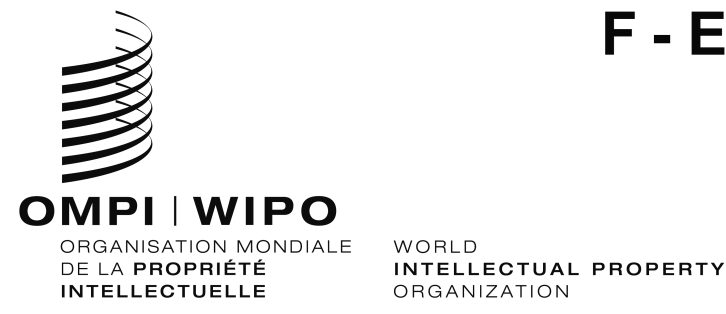 H/LD/WG/9/INF/4ORIGINAL : Français / EnglishDATE : 23 février 2021 / 23 february 2021Groupe de travail sur le développement juridique du système 
de La Haye concernant l’enregistrement international des dessins 
et modèles industrielsNeuvième sessionGenève, 14 – 16 décembre 2020Working Group on the Legal Development of the Hague System for the International Registration of Industrial DesignsNinth Session
Geneva, December 14 to 16, 2020Liste des participants/
List of Participantsétablie par le Secrétariat/
prepared by the SecretariatI.	MEMBRES/MEMBERS(dans l’ordre alphabétique des noms français des membres)(in the alphabetical order of the names in French of the members)ALLEMAGNE/GERMANYAfra CANARIS (Ms.), Head of Section (Trademark and Design Law), German Patent and Trade Mark Office (DPMA), Munichafra.canaris@dpma.de  Kristin EBERSBACH (Ms.), Head of Section (Design Unit), German Patent and Trade Mark Office (DPMA), Jena   kristin.ebersbach@dpma.de  Nadine KALBERG (Ms.), Division for Trade Mark Law, Design Law, Law Against Unfair Competition, Federal Ministry of Justice and Consumer Protection, Berlin
kalberg-na@bmjv.bund.de Jan TECHERT (Mr.), Counsellor, Permanent Mission, GenevaBOSNIE-HERZÉGOVINE/BOSNIA AND HERZEGOVINAGoran TRIFKOVIĆ (Mr.), Institute for Intellectual Property of Bosnia and Herzegovina, Mostar
g_trifkovic@ipr.gov.baCANADAIyana GOYETTE (Ms.), Deputy Director, Policy and Legislation, Canadian Intellectual Property Office (CIPO), Innovation, Science and Economic Development Canada, Gatineau
iyana.goyette@canada.caMaxime VILLEMAIRE (Mr.), Senior Policy and Legislation Analyst, Trademarks and Industrial Designs Branch, Canadian Intellectual Property Office (CIPO), Innovation, Science and Economic Development Canada, Gatineau
maxime.villemaire@canada.ca Nicolas LESIEUR (Mr.), First Secretary, Permanent Mission, GenevaDANEMARK/DENMARKTorben ENGHOLM KRISTENSEN (Mr.), Principal Legal Advisor, Danish Patent and Trademark Office, Ministry of Industry, Buniness and Financial Affairs, Taastruptkr@dkpto.dkESPAGNE/SPAINElena BORQUE (Sra.), Jefa del Servicio de Dibujos y Modelos Industriales,	Oficina Española de Patentes y Marcas (OEPM), Ministerio de Industria, Comercio y Turismo, Madrid
elena.borque@oepm.es

Raquel SAMPEDRO-CALLE (Sra.), Jefa del Área Jurídica y Patente Europea y PCT, Departamento de Patentes e Información Tecnológica, Oficina Española de Patentes y Marcas (OEPM), Ministerio de Industria, Comercio y Turismo, Madrid
raquel.sampedro@oepm.esÉTATS-UNIS D'AMÉRIQUE/UNITED STATES OF AMERICADavid GERK (Mr.), Acting Senior Patent Counsel, Office of Policy and International Affairs (OPIA), United States Patent and Trademark Office (USPTO), Department of Commerce, Alexandria, Virginia
david.gerk@uspto.govCourtney STOPP (Ms.), Patent Attorney, Office of Policy and International Affairs  (OPIA), United States Patent and Trademark Office (USPTO), Department of Commerce, Alexandria, Virginia
courtney.stopp@uspto.govBoris MILEF (Mr.), Senior Legal Examiner, International Patent Legal Administration, United States Patent and Trademark Office (USPTO), Department of Commerce, Alexandria, Virginia
boris.milef@uspto.gov Yasmine FULENA (Ms.), Intellectual Property Advisor, Permanent Mission, GenevaFÉDÉRATION DE RUSSIE/RUSSIAN FEDERATIONAndre ZHURAVLEV (Mr.), Director, International Cooperation Center, Federal Institute of Industrial Property (FIPS), Federal Service for Intellectual Property (ROSPATENT), Moscowazhuravlev@rupto.ruLarisa BORODAY (Ms.), Head, International Registration Systems Department, Federal Institute of Industrial Property (FIPS), Federal Service for Intellectual Property (ROSPATENT), Moscow larisa.boroday@rupto.ruYulia GRACHEVA (Ms.), State Expert, International Registration Systems Department, Federal Institute of Industrial Property (FIPS), Federal Service for Intellectual Property (ROSPATENT), Moscow
otd11309@rupto.ruEvgeniia KOROBENKOVA (Ms.), Lead Expert, Multilateral Cooperation Department, Federal Institute of Industrial Property (FIPS), Federal Service for Intellectual Property (ROSPATENT), Moscow
e.korobenkova@gmail.comFINLANDE/FINLANDSara HENRIKSSON (Ms.), Senior Legal Officer, Patents and Trademarks, Finnish Patent and Registration Office (PRH), Ministry of Economic Affairs and Employment of Finland, Helsinki
sara.henriksson@prh.fi Olli TEERIKANGAS (Mr.), Head of Unit, Patents and Trademarks, Finnish Patent and Registration Office (PRH), Ministry of Economic Affairs and Employment of Finland, Helsinki
olli.teerikangas@prh.fi FRANCEFlorence BREGE (Mme), responsable du Service des dessins et modèles, Direction de la propriété industrielle, Institut national de la propriété industrielle (INPI), Courbevoie
fbrege@inpi.fr Josette HERESON (Mme), conseillère (affaires économiques et environnement), Mission permanente, Genève
HONGRIE/HUNGARYEszter KOVÁCS (Ms.), Legal Officer, Industrial Property Law Section, Hungarian Intellectual Property Office (HIPO), Budapest
eszter.kovacs@hipo.gov.hu Lilla Fanni SZAKÁCS (Ms.), Head of Section, Model and Design Section, Hungarian Intellectual Property Office (HIPO), Budapest
lilla.szakacs@hipo.gov.hu ISRAËL/ISRAELAlice MAHLIS ABRAMOVICH (Ms.), Head, Designs Department, Israel Patent Office (ILPO), Ministry of Justice, JerusalemTamara SZNAIDLEDER (Ms.), Advisor, Permanent Mission, Geneva
project-coordinator@geneva.mfa.gov.il ITALIE/ITALYGian Lorenzo CORNADO (Mr.), Ambassador, Permanent Representative, Permanent Mission, Geneva
ginevraonu.segreteria@esteri.itJAPON/JAPANENOMOTO Fumio (Mr.), Deputy Director, International Policy Division, Japan Patent Office (JPO), Ministry of Economy, Trade and Industry, TokyoKONNO Chikako (Ms.), Deputy Director, Office for International Design Applications under the Geneva Act of the Hague Agreement and International Trademark Applications under the Madrid Protocol, Japan Patent Office (JPO), Ministry of Economy, Trade and Industry, TokyoNAKAMURA Yoshinori (Mr.), Deputy Director, International Policy Division, Japan Patent Office (JPO), Ministry of Economy, Trade and Industry, Tokyo MUNAKATA Tetsuya (Mr.), Assistant Director, International Policy Division, Japan Patent Office (JPO), Ministry of Economy, Trade and Industry, TokyoTSURUWA Mei (Ms.), Assistant Director, Office for International Design Applications under the Geneva Act of the Hague Agreement and International Trademark Applications under the Madrid Protocol, Japan Patent Office (JPO), Ministry of Economy, Trade and Industry, TokyoUEJIMA Hiroki (Mr.), First Secretary, Permanent Mission, Geneva KIRGHIZISTAN/KYRGYZSTANGulnaz KAPAROVA (Ms.), Department of Examination of Industrial Property Objects, State Service of Intellectual Property and Innovation under the Government of the Kyrgyz Republic (Kyrgyzpatent), Bishkek
gulnaz.kapar@patent.kg Asel KEMEL KYZY (Ms.), Chief Specialist, Examination Department, State Service of Intellectual Property and Innovation under the Government of the Kyrgyz Republic (Kyrgyzpatent), Bishkek
asel.kemel@patent.kg
LITUANIE/LITHUANIADigna ZINKEVIČIENĖ (Ms.), Head, Trademarks and Designs Division, State Patent Bureau of the Republic of Lithuania, Vilnius
digna.zinkeviciene@vpb.gov.ltRasa SVETIKAITĖ (Ms.), Justice and Intellectual Property Attaché, Permanent Mission, Geneva
rasa.svetikaite@urm.lt MEXIQUE/MEXICORubén MARTÍNEZ CORTE (Sr.), Especialista en Propiedad Intelectual, Dirección Divisional de Relaciones Internacionales, Instituto Mexicano de la Propiedad Industrial (IMPI), Ciudad de México
ruben.martinez@impi.gob.mx Hosanna Margarita MORA GONZÁLEZ (Sra.), Coordinadora Departamental de Asuntos Multilaterales, Dirección Divisional de Relaciones Internacionales, Instituto Mexicano de la Propiedad Industrial (IMPI), Ciudad de México Gustavo OLVERA VELASCO (Sr.), Especialista, Dirección Divisional de Patentes, Instituto Mexicano de la Propiedad Industrial (IMPI), Ciudad de MéxicoLuis Silverio PÉREZ ALTAMIRANO (Sr.), Coordinador Departamental de Examen Área Diseños Industriales y Modelos de Utilidad, Dirección Divisional De Patentes, Instituto Mexicano de la Propiedad Industrial (IMPI), Ciudad de MéxicoMaría del Pilar ESCOBAR BAUTISTA (Sra.), Consejera, Misión Permanente, GinebraMONGOLIE/MONGOLIAAngar OYUN (Ms.), Counsellor, Permanent Mission, GenevaNORVÈGE/NORWAYRikke LØVSJØ (Ms.), Senior Legal Advisor, Design and Trademark Department, Norwegian Industrial Property Office (NIPO), Oslo 
ril@patentstyret.noKarine MATHISEN (Ms.), Senior Legal Advisor, Design and Trademark Departement, Norwegian Industrial Property Office (NIPO), Oslo
kma@patentstyret.noOMANHilda AL HINAI (Ms.), Deputy Permanent Representative, Permanent Mission to the World Trade Organization (WTO), GenevaORGANISATION AFRICAINE DE LA PROPRIÉTÉ INTELLECTUELLE (OAPI)/AFRICAN INTELLECTUAL PROPERTY ORGANIZATION (OAPI)

Issoufou KABORE (M.), directeur, Direction des marques et autres signes distinctifs (DMSD), Yaoundé
issoufou.kabore@oapi.int Marie Bernadette NGO MBAGA DJONDA (Mme.), examinatrice, Direction des marques et des signes distinctifs (DMSD), Yaoundé
marie-bernadette.ngombaga@oapi.int	POLOGNE/POLANDElżbieta DOBOSZ (Ms.), Head, Design Division, Trademark Department, Patent Office of the Republic of Poland, Warsaw
elzbieta.dobosz@uprp.gov.pl Paulina USZYŃSKA-RZEWUSKA (Ms.), Expert, Patent Office of the Republic of Poland, Warsaw
paulina.uszynska-rzewuska@uprp.gov.plRÉPUBLIQUE DE CORÉE/REPUBLIC OF KOREAKIM Ji Hoon (Mr.), Deputy Director, Korean Intellectual Property Office (KIPO), Daejeon
dr.kimjihoon@korea.krKIM Insook (Ms.), Examiner, International Application Division, Korean Intellectual Property Office (KIPO), Daejeon
kis0929@korea.kr RYU Hojeong (Ms.), Examiner, Korean Intellectual Property Office (KIPO), Daejeon
hojeong.ryu@korea.krYANG Mina (Ms.), Examiner, Korean Intellectual Property Office (KIPO), Daejeon YUU Ben (Mr.), Committee Member, Asian Patent Attorneys Association (APAA), Seoul
byuu@nampat.co.krPARK Si Young (Mr.), Counsellor, Intellectual Property Attaché, Permanent Mission, Geneva RÉPUBLIQUE DE MOLDOVA/REPUBLIC OF MOLDOVAAlexandru SAITAN (Mr.), Head, Industrial Designs Section, Trademark and Industrial Design Department, State Agency on Intellectual Property (AGEPI), ChisinauLilia VERMEIUC (Ms.), Principal Consultant, Industrial Design Section, Trademark and Industrial Design Department, State Agency on Intellectual Property (AGEPI), Chisinau
lilia.vermeiuc@agepi.gov.mdROUMANIE/ROMANIAAlice Mihaela POSTĂVARU (Ms.), Head, Designs Division, Trademarks and Designs Directorate, State Office for Inventions and Trademarks (OSIM), Bucharest
postavaru.alice@osim.roMihaela RADULESCU (Ms.), Expert, State Office for Inventions and Trademarks (OSIM), BucharestROYAUME-UNI/UNITED KINGDOMFiona WARNER (Ms.),	Head of Designs Policy, Trade Marks and Designs Policy, UK Intellectual Property Office, Newport	
fiona.warner@ipo.gov.uk Mark DAVIES (Mr.), UK Intellectual Property Office, Newport
mark.davies@ipo.gov.ukJeff LLOYD (Mr.), Head, International Trade Mark and Design Policy, UK Intellectual Property Office, NewportKaty SWEET (Ms.), Policy Advisor, Trade Marks and Designs Policy, UK Intellectual Property Office, Newportkaty.sweet@ipo.gov.ukSimon UNDERHILL (Mr.), Operations Manager, Trade Mark and Designs, UK Intellectual Property Office, Newport
simon.underhill@ipo.gov.ukJan WALTER (Mr.), Senior Intellectual Property Advisor, Permanent Mission, Geneva
jan.walter@fcdo.gov.uk Nancy PIGNATARO (Ms.), Intellectual Property Attaché, Permanent Mission, Geneva
nancy.pignataro@fcdo.gov.uk SERBIE/SERBIAMarija BOZIC (Ms.), Assistant Director, Distinctive Signs Sector, Intellectual Property Office of the Republic of Serbia, Belgrade
mbozic@zis.gov.rsSLOVÉNIE/SLOVENIADarja CIZELJ (Ms.), Senior Trademark and Design Examiner, Trademark, Design and Geographical Indication Department, Slovenian Intellectual Property Office (SIPO), Ministry of Economic Development and Technology, LjubljanaSUISSE/SWITZERLANDIrene SCHATZMANN (Mme), directrice adjointe, Service juridique, Droit général, designs et mise en oeuvre du droit, Institut fédéral de la propriété intellectuelle (IPI), BerneCharlotte BOULAY (Mme), conseillère juridique, Division du droit et des affaires internationales, Institut fédéral de la propriété intellectuelle (IPI), BerneReynald VEILLARD (M.), conseiller, Mission permanente, GenèveTUNISIE/TUNISIA Wafa FERSI (Mme), chef, Service des dessins et modèles industriels, Direction de la propriété industrielle, Institut national de la normalisation et de la propriété industrielle (INNORPI), Tunis
wafa.fersi@innorpi.tn  Houda BARKAOUI (Mme), juriste chargée des inscriptions aux registres nationaux des marques, des dessins et modèles et des brevets d'invention, Direction de la propriété industrielle, Institut national de la normalisation et de la propriété industrielle (INNORPI), Tunis
houda.barkaoui@innorpi.tn Sabri BACHTOBJI (M.), ambassadeur, représentant permanent, Mission Permanente, GenèveTURQUIE/TURKEYFatih KARAHAN (Mr.), Head of Design Department, Turkish Patent and Trademark Office (TURKPATENT), Ministry of Science, Technology and Industry, AnkaraUNION EUROPÉENNE (UE)/EUROPEAN UNION (EU) Edina WEINER (Sra.), Examinadora Dibujos y Modelos Industriales, Oficina de Propiedad Intelectual de la Unión Europea (EUIPO), Alicante
edina.weiner@euipo.europa.euGaile SAKALAITE (Sra.), Oficina de Propiedad Intelectual de la Unión Europea (EUIPO) , Alicante
gaile.sakalaite@euipo.europa.euOscar MONDEJAR ORTUNO (Mr.), First Counsellor, Permanent Mission, GenevaVIET NAMThuy LE CAM (Mr.), Deputy Director, Industrial Design Examination Center, Intellectual Property Office of Viet Nam, Ha Noi
lecamthuy@ipvietnam.gov.vnII. 	OBSERVATEURS/OBSERVERS1.	ÉTATS MEMBRES DE L’OMPI/WIPO MEMBER STATESALGÉRIE/ALGERIAMustapha CHAKAR (M.), assistant technique (dessins et modèles industriels), Institut national algérien de la propriété industrielle (INAPI), Ministère de l'Industrie, Alger
ARABIE SAOUDITE/SAUDI ARABIAHisham ALBEDAH (Mr.), Head, Industrial and Layout Designs Department, Saudi Authority for Intellectual Property (SAIP), RiyadhMohammad ALTHROWI (Mr.), Head, PCT Department, Saudi Authority for Intellectual Property (SAIP), RiyadhMashael ALHAWTI (Ms.), Senior Legislative and Regulations Analyst, Legal Department, Saudi Authority for Intellectual Property (SAIP), Riyadh
mhouti@saip.gov.saKholoud BIN LEBDAH (Ms.), Intellectual Property Policy Analyst, Saudi Authority for Intellectual Property (SAIP), Riyadh
klebdah@saip.gov.saAUSTRALIE/AUSTRALIAOscar GROSSER-KENNEDY (Mr.), Second Secretary, Permanent Mission, Geneva
oscar.grosser-kennedy@dfat.gov.au BANGLADESHMd. Mahabubur RAHMAN (Mr.), First Secretary, Permanent Mission, Geneva
mahabub31@mofa.gov.bdBÉLARUS/BELARUSTatsiana KAVALEUSKAYA (Ms.), Head, National Center of Intellectual Property (NCIP), MinskElzhbeta SKSHIDLEUSKA (Ms.), Leading Specialist, Division of Industrial Property Law of the Legal and Human Resources Department, National Center of Intellectual Property (NCIP), MinskAlena USACHOVA (Ms.), Head, Department of Industrial, Property Examination, National Center of Intellectual Property (NCIP), MinskDmitry DOROSHEVICH (Mr.), Counsellor, Permanent Mission, GenevaBRÉSIL/BRAZILFlávio ALCÂNTARA (Mr.), Head, Industrial Designs Division, Directorate of Trademarks, Industrial Designs and Geographical Indications, National Institute of Industrial Property (INPI), Ministry of Economy, Rio de Janeiro
flavio.alcantara@inpi.gov.br  CHINE/CHINA 

ZHANG Ling (Ms.), Deputy Director, International Cooperation Division I, International Cooperation Department, China National Intellectual Property Administration (CNIPA), Beijing

FU Anzhi (Ms.), Program Administrator, Department of Treaty and Law, China National Intellectual Property Administration (CNIPA), Beijing

LI Yujie (Ms.), Program Administrator, Industrial Design Examination Department, China National Intellectual Property Administration (CNIPA), BeijingCOLOMBIE/COLOMBIAMaría José LAMUS BECERRA (Sra.), Superintendente Delegada para la Propiedad Industrial, Delegatura para la Propiedad Industrial, Superintendencia de Industria y Comercio (SIC), Ministerio de Industria, Comercio y Turismo, Bogotá 
mlamus@sic.gov.co Yesid Andrés SERRANO ALARCÓN (Sr.), Segundo Secretario, Misión Permanente, GinebraCOSTA RICADaniel MARENCO BOLAÑOS (Sr.), Jefe, Oficina Patentes de Invención, Directora de la Propiedad Intelectual, Registro Nacional, Ministerio de Justicia y Paz, San José 
intelectuadmarenco@rnp.go.crEL SALVADORDiana HASBUN (Sra.), Ministra Consejera, Misión Permanente ante la Organización Mundial del Comercio (OMC), GinebraÉTHIOPIE/ETHIOPIATebikew ALULA (Mr.), Third Secretary, Permanent Mission, Geneva
tebkterefe@gmail.comINDE/INDIAShyam Kumar BARIK (Mr.), Assistant Controller of Patents and Designs, Department for Promotion of Industry and Internal Trade (DPIIT), Ministry of Commerce and Industry, Kolkata
sk.barik@nic.inIRAQAAISHA Haji (Ms.), Industrial Property Department, Ministry of Planning, Central Organization for Standardization and Quality Control (COSQC), Ministry of Planning, Baghdad
aaishaalenze@yahoo.comJAMAÏQUE/JAMAICACraig DOUGLAS (Mr.), Minister Counsellor, Permanent Mission, Geneva
mc@jamaicamission.chJORDANIE/JORDANHamzeh MATARNEH (Mr.), Head, Industrial Design Office, Industrial Property Protection Directorate, Ministry of Industry Trade and Supply, Amman
hamzeh.al-matarneh@mit.gov.jo Shaden KHATATBEH (Ms.), Industrial Design Examiner, Industrial Design Department, Industrial Property Protection Directorate, Ministry of Industry, Trade and Supply, AmmanKAZAKHSTANAyagul ABITBEKOVA (Ms.), Deputy Head, Department of Trademarks, Appellations of Origin and Industrial Designs, National Institute of Intellectual Property, Ministry of Justice of the Republic of Kazakhstan, Nur-SultanFatima KENZHEHANOVA (Ms.), Deputy Head, Division of Legal Support, National Institute of Intellectual Property, Ministry of Justice of the Republic of Kazakhstan, Nur-SultanDinara SERZHANOVA (Ms.), Chief Expert, Industrial Design Examination Division, National Institute of Intellectual Property, Ministry of Justice of the Republic of Kazakhstan, Nur-SultanAdema SHOMAKOVA (Ms.), Expert, Division of Industrial Property, Department for Intellectual Property Rights, National Institute of Intellectual Property, Ministry of Justice of the Republic of Kazakhstan, Nur-Sultan
adema.shomakova@mail.ruNurdaulet YERBOL (Mr.), Specialist, Division of International Law and Cooperation, National Institute of Intellectual Property, Ministry of Justice of the Republic of Kazakhstan, Nur-SultanKOWEÏT/KUWAITAbdulaziz TAQI (Mr.), Commercial Attaché, Permanent Mission, Geneva LESOTHOMmari MOKOMA (Mr.), Counsellor, Permanent Mission, Geneva MADAGASCAR Naharisoa Oby RAFANOTSIMIVA (Mme), coordinatrice juridique, Service juridique, Office malgache de la propriété industrielle (OMAPI), Ministère de l'industrie, du commerce et de l’artisanat, Antananarivo
naharisoa@yahoo.frMathilde Manitra Soa RAHARINONY (Mme), chef,  Service de l’enregistrement international des marques, Office malgache de la propriété industrielle (OMAPI), Ministère de l'industrie, du commerce et de l'artisanat, Antananarivo	
marques.int.omapi@moov.mgOUZBÉKISTAN/UZBEKISTANAbdujalil URINBOYEV (Mr.), Head, Department of Industrial Designs, Agency on Intellectual Property under the Ministry of Justice of the Republic of Uzbekistan, Tashkent
a-urinbaev@yandex.ruPAKISTANShams un Nisa HASHMI (Ms.), Assistant Controller of Patents, Patent Office, Intellectual Property Organization of Pakistan (IPO-Pakistan), Ministry of Commerce, Karachi
patent@ipo.gov.pkAemen JAVAIRIA (Ms.), Deputy Director, Industrial Designs and Utility Models, Intellectual Property Organization of Pakistan (IPO-Pakistan), Ministry of Commerce, Islamabad
aemen.javairia@ipo.gov.pkPANAMAKrizia Matthews (Ms.), Deputy Permanent Representative, Permanent Mission to the World Trade Organization (WTO), Geneva
deputy@panama-omc.chPHILIPPINESAmelita AMON (Ms.), Intellectual Property Rights Specialist , Industrial Design Examining Division, Intellectual Property Office of the Philippines (IPOPHL), Taguig City
amelita.amon@ipophil.gov.phTHAÏLANDE/THAILANDNaviya JARUPONGSA (Ms.), Legal Officer, Department of Intellectual Property (DIP), Ministry of Commerce, Nonthaburi
naviyasan@gmail.comJutamon ROOPNGAM (Ms.), Legal Officer, Department of Intellectual Property (DIP), Ministry of Commerce, Nonthaburi
ggjuta@gmail.com Oraon SARAJIT (Ms.)	Senior Design Examiner, Department of Intellectual Property (DIP), Ministry of Commerce, Nonthaburi
oraon.s@ipthailand.go.th  TRINITÉ-ET-TOBAGO/TRINIDAD AND TOBAGOKavish SEETAHAL (Mr.), Legal Officer, Intellectual Property Office (IPO), Ministry of the Attorney General and Legal Affairs, Port of Spain 
kavish.seetahal@ipo.gov.tt  VANUATUSumbue ANTAS (Mr.), Ambassador, Permanent Representative, Permanent Mission, Geneva
sumbue.antas@vanuatumission.ch ZIMBABWETanyaradzwa MANHOMBO (Mr.), Counsellor, Economic Section, Permanent Mission, Geneva
tanyamilne2000@yahoo.co.uk2.	AUTRES/OTHERSPALESTINERajaa JAWWADEH (Ms.), Head, Industrial Property or Copyright Office, Trademarks Registrar, Department of Intellectual Property, Ministry of National Economy, Ramallah
rajakh@mne.gov.psNada TARBUSH (Ms.), Counsellor, Permanent Mission, Geneva3. 	ORGANISATIONS INTERNATIONALES NON GOUVERNEMENTALES/
INTERNATIONAL NON-GOVERNMENTAL ORGANIZATIONSAssociation asiatique d’experts juridiques en brevets (APAA)/Asian Patent Attorneys Association (APAA)

ZHENG Catherine (Ms.), Hong Kong, China SAR
catherine.zheng@deacons.com

Association communautaire du droit des marques (ECTA)/European Communities Trade Mark Association (ECTA)Beatrix BREITINGER (Ms.), Attorney at Law, Munich
breitinger@wuesthoff.deAssociation internationale pour la protection de la propriété intellectuelle (AIPPI)/International Association for the Protection of Intellectual Property (AIPPI)Christopher Carani (Mr.), Chair of Designs Committee, Chicago
ccarani@mcandrews-ip.comAssociation japonaise pour la propriété intellectuelle (JIPA)/Japan Intellectual Property Association (JIPA)ISHII Hidenori (Mr.), The Hague and Overseas Group Leader, Design Committee, Tokyo
hidenori.liu.ishii@sony.com
OKUBO Kenichiro (Mr.), Manager, Kanagawa
okubo.kenichiro@fujitsu.com 
OKURA Keiko (Ms.), Unit Leader, Osaka
okura.keiko@jp.panasonic.comAssociation romande de propriété intellectuelle (AROPI)Julie MONDON (Mme), observateur, Petit-Lancy
julie.mondon@katzarov.com
Éric NOËL (M.), observateur, Petit-Lancy
eric.noel@katzarov.comCentre d'études internationales de la propriété intellectuelle (CEIPI)/Centre for International Intellectual Property Studies (CEIPI)François CURCHOD (M.), chargé de mission, Genolier
f.curchod@netplus.chInternational Trademark Association (INTA)Tat-Tienne LOUEMBE (Mr.), Representative, New York tlouembe@inta.orgAlexander SPÄTH (Mr.), Lawyer, Partner, New York
aspaeth@kleiner-law.comJapan Patent Attorneys Association (JPAA)ITO Kotaro (Mr.), Member, Tokyo
KAWAMOTO Atsushi (Mr.), Member,Tokyo
SAITO Ryohei (Mr.), Member, Tokyo
TAGUCHI Kenji (Mr.), Member, Tokyo
TANAKA Yuka (Ms.), Member, TokyoMARQUES   Association des propriétaires européens de marques de commerce/MARQUES  The Association of European Trademark OwnersAlessandra ROMEO (Ms.), External Relations Officer, Turin
aromeo@marques.orgIII. 	BUREAU/OFFICERSPrésident/Chair:  	Angar Oyun (Mme/Ms.) (Mongolie/Mongolia)Vice-présidents/Vice-Chairs:  	Siyoung Park (M./Mr.) (République de Corée/Republic of Korea)	David R. Gerk (M./Mr.) (États-Unis d'Amérique/United States of America)Secrétaire/Secretary:  	Hiroshi OKUTOMI (M./Mr.) (OMPI/WIPO) IV. 	SECRÉTARIAT DE L’ORGANISATION MONDIALE DE LA PROPRIÉTÉ INTELLECTUELLE (OMPI)/SECRETARIAT OF THE WORLD INTELLECTUAL PROPERTY ORGANIZATION (WIPO)Daren TANG (M./Mr.), directeur général/Director GeneralWANG Binying (Mme/Ms.), vice-directrice générale, Secteur des marques et des dessins et modèles/Deputy Director General, Brands and Designs SectorGrégoire BISSON (M./Mr.), directeur, Service d’enregistrement de La Haye, Secteur des marques et des dessins et modèles/Director, The Hague Registry, Brands and Designs SectorHiroshi OKUTOMI (M./Mr.), chef, Section des affaires juridiques du système de La Haye, Service d’enregistrement de La Haye, Secteur des marques et des dessins et modèles/Head, Hague Legal Affairs Section, The Hague Registry, Brands and Designs SectorQuan-Ling SIM (M./Mr.), chef, Service des opérations, Service d’enregistrement de La Haye, Secteur des marques et des dessins et modèles/Head, Operations Service, The Hague Registry, Brands and Designs SectorSilke WEISS (Mme/Ms.), juriste principale, Section des affaires juridiques du système de La Haye, Service d’enregistrement de La Haye, Secteur des marques et des dessins et modèles/Senior Legal Officer, Hague Legal Affairs Section, The Hague Registry, Brands and Designs SectorKosuke OMAGARI (M./Mr.), administrateur adjoint, Section des affaires juridiques du système de La Haye, Service d’enregistrement de La Haye, Secteur des marques et des dessins et modèles/Associate Officer, Hague Legal Affairs Section, The Hague Registry, Brands and Designs Sector[نهاية المرفق الثاني والوثيقة]